Консультация для родителей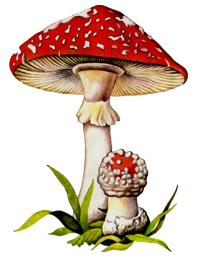 «ОТРАВЛЕНИЯ ЯДОВИТЫМИ ГРИБАМИ»Отравления грибами начинают регистрироваться ранней весной и в период «сезона грибов». В зависимости от появления первых клинических симптомов отравления делятся на две группы: отравления со скрытым периодом от 0,5 до 2 часов и отравления со скрытым периодом от 8 до 24 часов.К первой группе относятся отравления, протекающие по типу гастроэнтерита, мускорино-подобного синдрома и синдрома «тигровой поганки». Картина интоксикации по гастроэнтеритическому типу характеризуется внезапной тошнотой, рвотой, профузным поносом. Быстро развивается обезвоживание организма, особенно у детей раннего возраста, что приводит к снижению температуры тела, кровяного давления, спазму кишечника, урежению пульса.Лечение состоит в немедленном удалении из желудка остатков грибов путем назначения рвотных средств, последующего промывания желудка, введения слабительных средств. Эти мероприятия проводят всем детям при подозрении на отравление грибами, даже при отсутствии симптомов отравления. Перед и после промывания желудка назначают активированный уголь. Ребенок доставляется в лечебное учреждение.При отравлении, протекающем по мускориноподобному типу, у детей наблюдается усиленное слюноотделение, потоотделение, рвота, понос, сужение зрачков, спазм аккомодации, близорукость, редкий пульс; в тяжелых случаях - резкое падение артериального давления, нарушение дыхания, отек легкого. Терапия включает в себя освобождение желудочно-кишечного тракта от остатков грибов, введение подкожно атропина через каждые 0,5-1 час. Пострадавшего отправляют в стационар.Синдром «тигровой поганки» развивается при отравлении красным мухомором и серым мухомором (тигровая поганка, мухомор пантерный). Через 1-2 часа после отравления возникает легкий гастроэнтерит (тошнота, боли в животе), возбуждение центральной нервной системы по типу отравления атропином, спутанность сознания, галлюцинации, самопроизвольные подрагивания мышц. Лечебные мероприятия те же.Острые отравления со скрытым периодом от 8 до 24 часов могут быть вызваны грибами рода мухомор: мухомор вонючий и бледная поганка. Летальность при отравлении указанными грибами достигает 30-95%.Отравления чаще возникают дождливым летом и ранней осенью. Клиническая картина развивается спустя 8-24 часа после употребления грибов: появляется внезапная повторяющаяся рвота, боли в животе, понос. Стул может иметь вид «рисового отвара». На этом фоне возможно развитие коллапса, так как ребенок теряет много жидкости, солей калия, натрия и хлоридов.Если больной выходит из этой стадии отравления, возникает картина тяжелого поражения печени (увеличение печени, желтуха и др.). Возможно повреждение почек, на что указывает резкое снижение мочеиспускания или его полное отсутствие.Со стороны нервной системы: спутанность сознания, возбуждение, судороги. При подозрении на отравление мухомором ребенок немедленно госпитализируется. Средь хвойного бора, Дремучего бора,Нельзя не заметитьМеня, мухомора.Большой, как тарелка, Пятнист я и красен,Лечу я оленей,Для них я прекрасен.А вот для детишекЯ очень опасен.Е. Трутнева.